Конкурс «Татарская девушка 2017»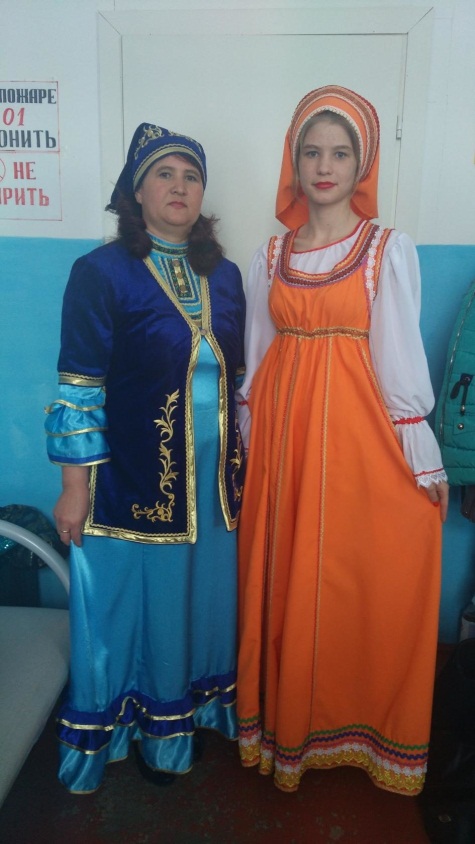 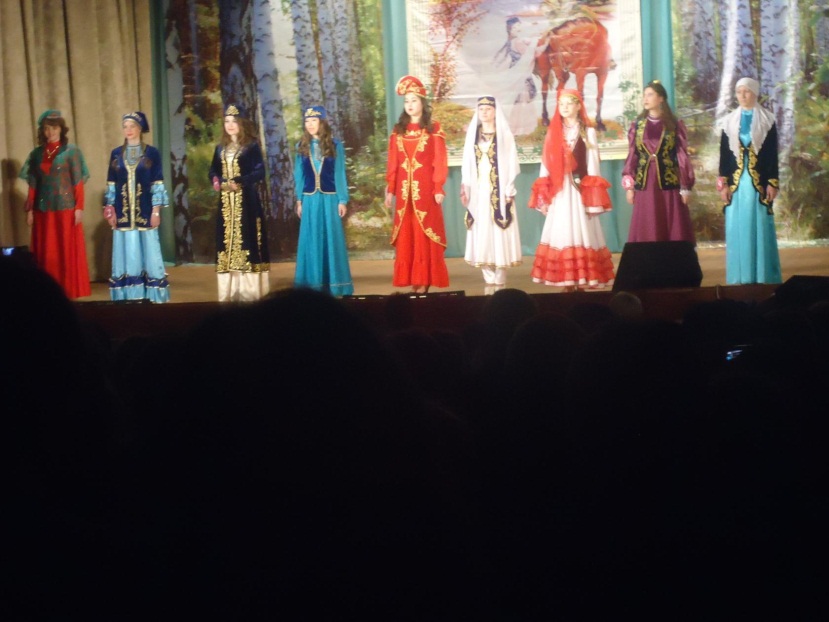 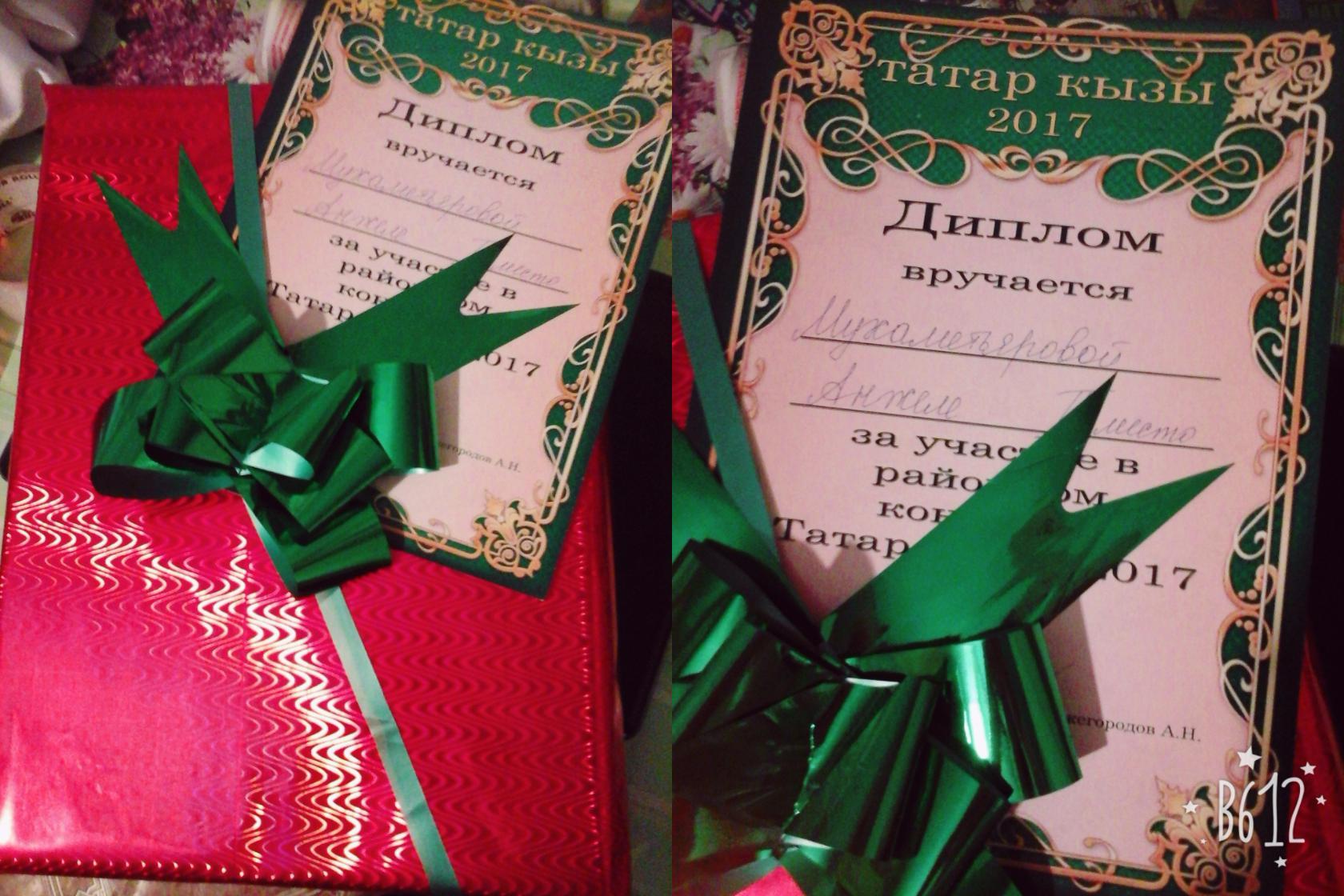 Участница Мухаметьярова Анжела ученица 8 класса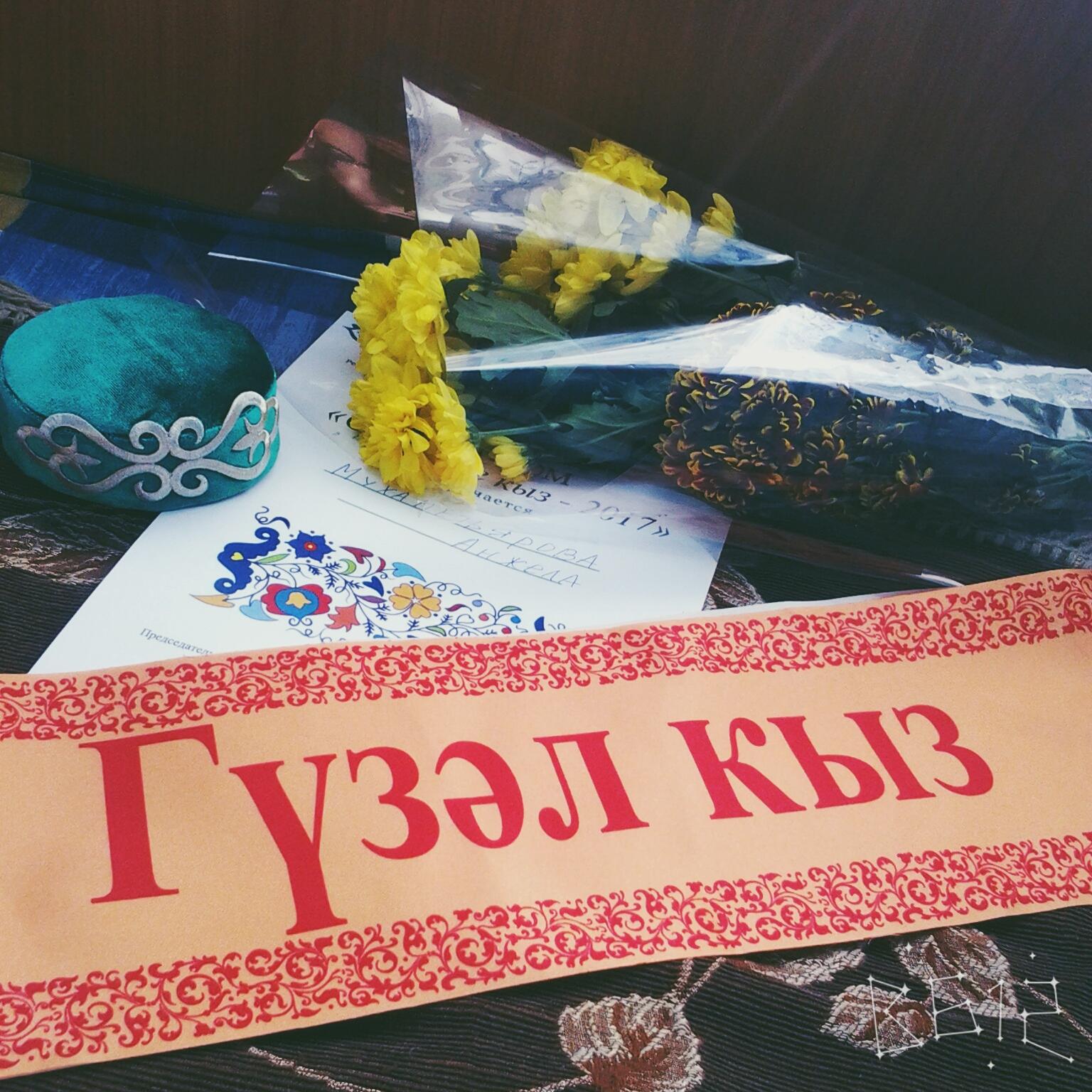 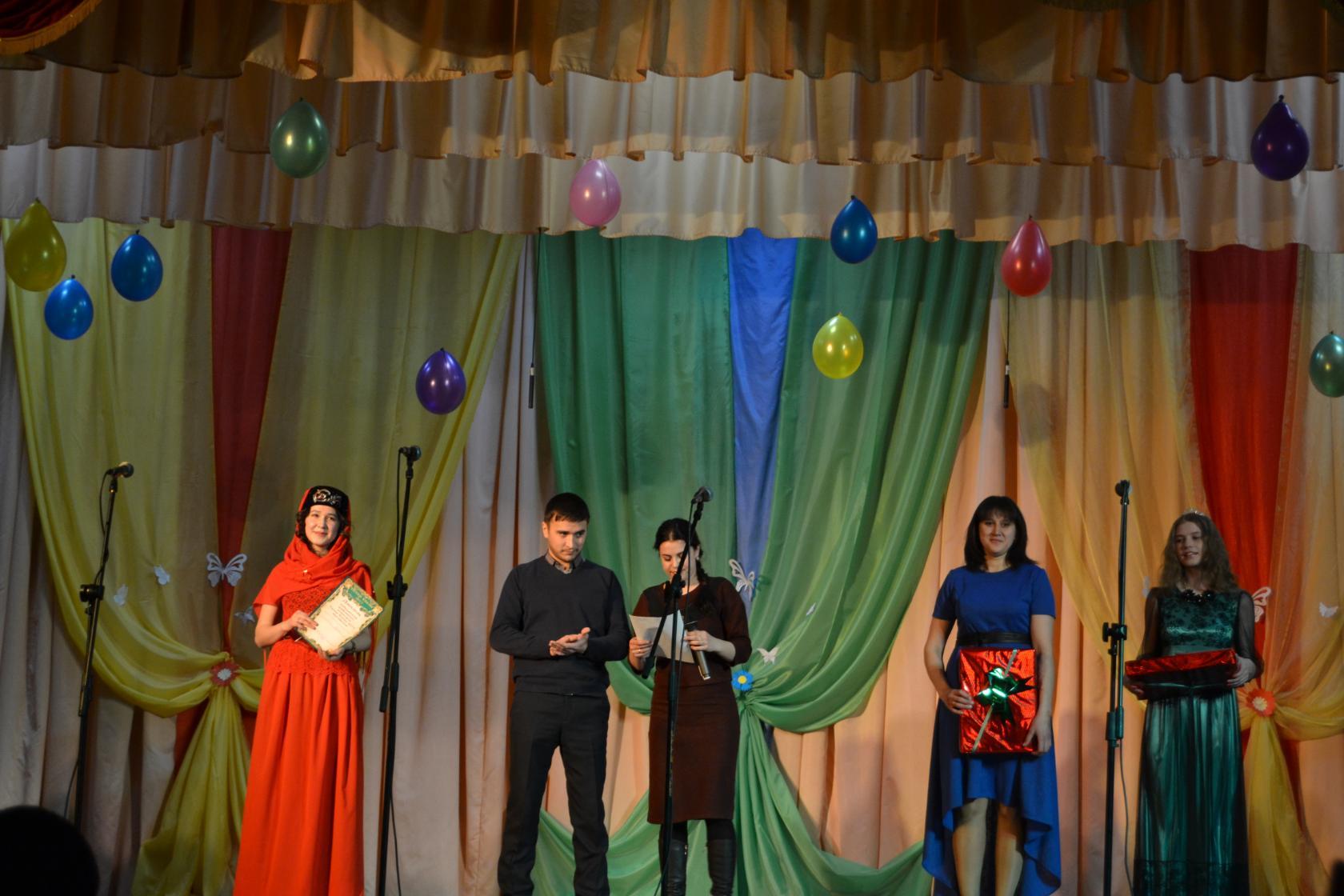 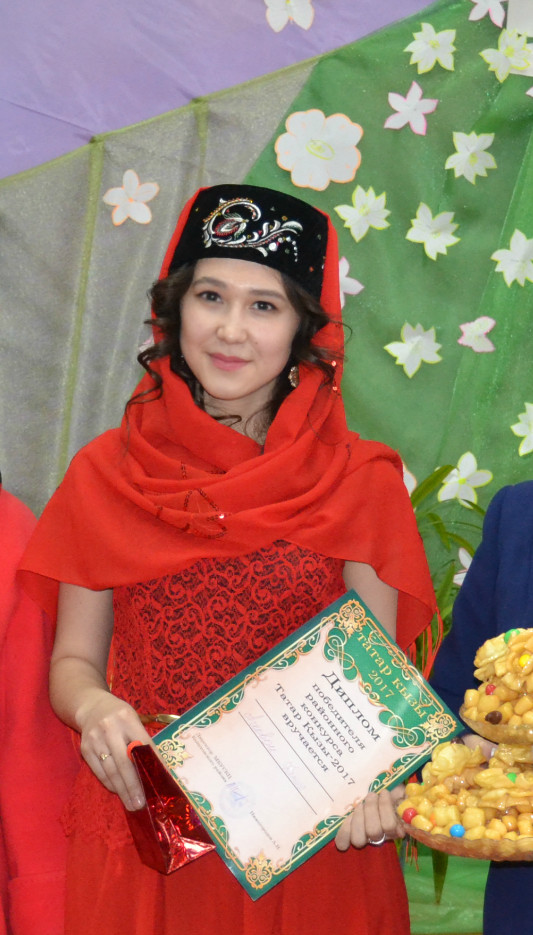 Победитель районного конкурса «Татарская девушка» Фания Агеева 9 класс